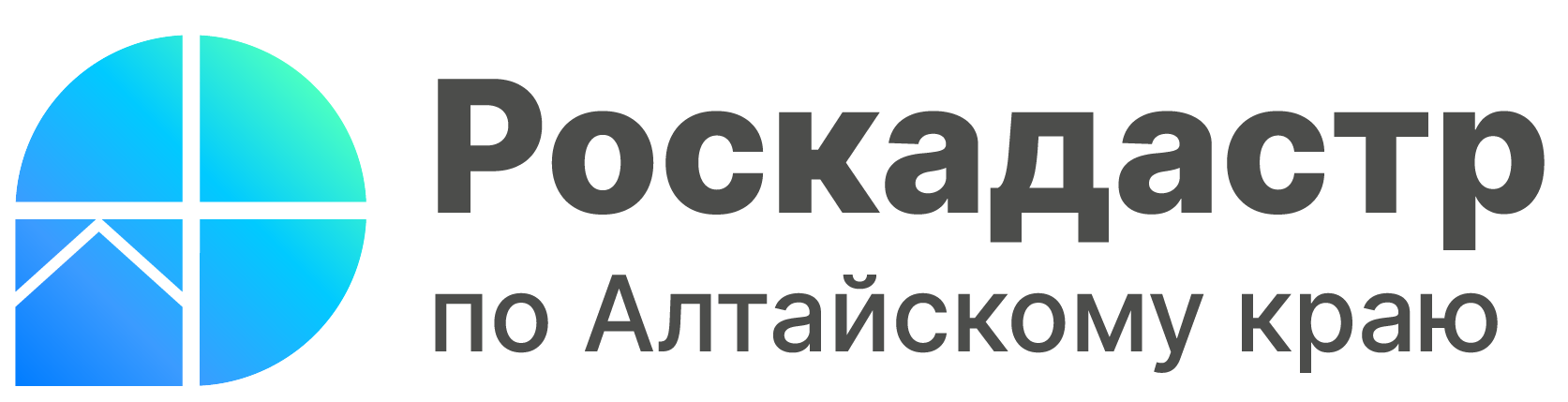 Эксперты ответят на вопросы о кадастровой стоимости недвижимости23 октября 2023 года с 09.00 до 12.00 часов эксперты Роскадастра по Алтайскому краю ответят на вопросы жителей региона о кадастровой стоимости недвижимости. Звонки будут приниматься по телефону 8 (3852) 55-76-59 (доб. 8121).Кадастровая стоимость - стоимость недвижимости, установленная в процессе государственной кадастровой оценки. В ряде случаев она может определяться индивидуально для конкретного объекта недвижимости. В отличие от рыночной, которая может меняться из-за различных экономических факторов, кадастровая стоимость определяется на конкретный отрезок времени.Достаточно часто собственники не знают, как получить информацию о стоимости их недвижимости, какими сервисами и ресурсами необходимо пользоваться при этом.В связи с большим интересом собственников к теме кадастровой стоимости недвижимости  эксперты Роскадастра по Алтайскому краю проведут прямую телефонную линию. Жители края смогут получить ответы на вопросы о:- влиянии характеристик объекта недвижимости на размер кадастровой стоимости;- получении сведений о кадастровой стоимости;- оспаривании кадастровой стоимости недвижимости;- изменениях законодательства в сфере кадастровой оценки недвижимости и пр.Звонки от жителей Алтайского края будут принимаются с 09.00 до 12.00 часов 23 октября 2023 года по телефону 8 (3852) 55-76-59, добавочный 8121.